Directions: Cut and past the letters to make the word for the picture in the box. If you can’t print, please use the keyboard and write the correct letter in the right place. 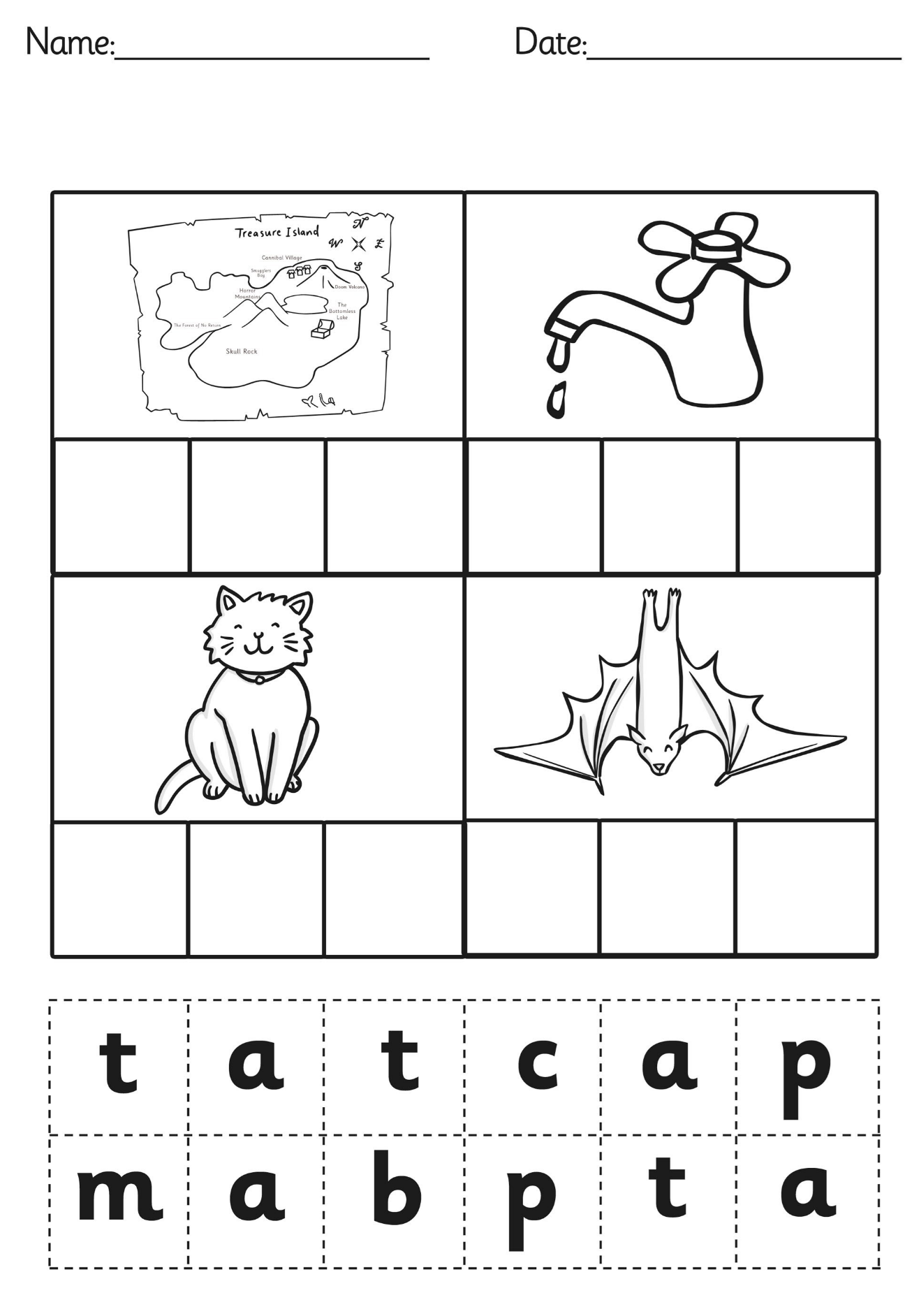 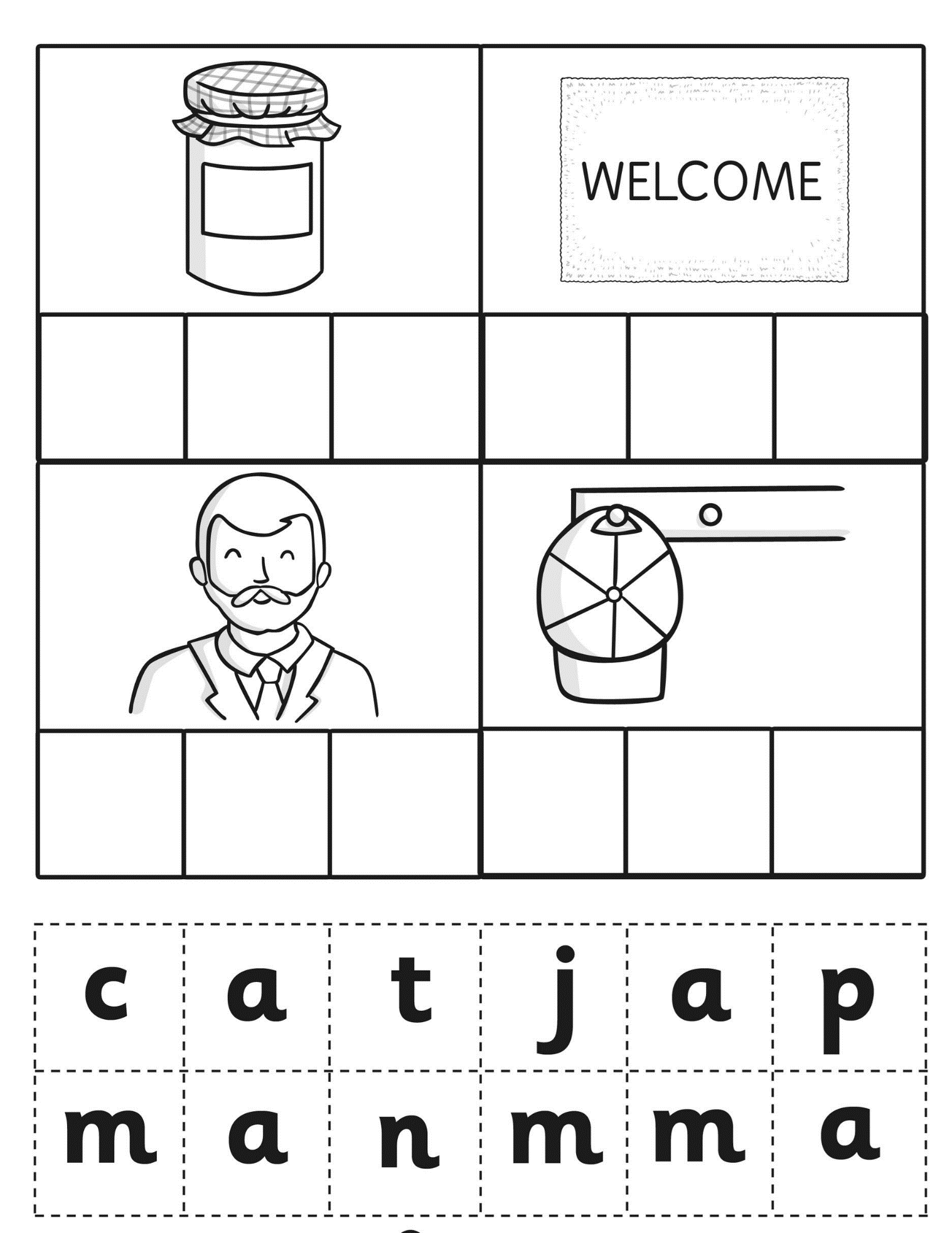 